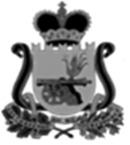 СОВЕТ ДЕПУТАТОВВЕЛИЖСКОГО ГОРОДСКОГО ПОСЕЛЕНИЯРЕШЕНИЕот 27 февраля 2020 года № 13Об установлении тарифа на услуги за пользование муниципальным общественным туалетом, предоставляемые МУП «Коммунресурс» Рассмотрев обращение начальника отдела жилищно-коммунального и городского хозяйства Администрации муниципального образования «Велижский район», в соответствии с Федеральным законом от 06.10.2003 № 131-ФЗ «Об общих принципах организации местного самоуправления в Российской Федерации», руководствуясь Уставом муниципального образования Велижское городское поселение, Совет депутатов Велижского городского поселения:      РЕШИЛ:1. Установить тариф на услуги за пользование муниципальным общественным туалетом, предоставляемые муниципальным унитарным предприятием «Коммунресурс», в размере 15,00 рублей с учетом НДС за одно посещение.2.  Установить перечень категорий граждан, имеющих право на бесплатное пользование муниципальным общественным туалетом, согласно приложению.3. Решение вступает в силу после его официального опубликования в газете «Велижская новь» и подлежит размещению на странице муниципального образования Велижское городское поселение официального сайта муниципального образования «Велижского район» в сети «Интернет»: http://velizh.admin-smolensk.ru/velizhskoe-gorodskoe-poselenie/resheniya-625/ resheniya-2020/. Глава муниципального образованияВелижское городское поселение                                                         И.Д.Гаврилова                                                                                                              Приложение 	                                                                                                                                                                                                                                  к Решению Совета депутатовВелижского городского поселения          от 27.02.2020 № 13Перечень категорий граждан, имеющих право на бесплатное пользование муниципальным общественным туалетом № п/пНаименование категории гражданДокументы, являющиеся основанием для предоставления льготы1.Герои Советского Союзаудостоверение2.Герои Российской  Федерацииудостоверение3.Герои Социалистического Трудаудостоверение4.Полные кавалеры ордена Трудовой и боевой Славы трех степенейудостоверение5.Участники Великой Отечественной Войны и их вдовыудостоверение6.Инвалиды I группы, дети - инвалидыудостоверение7.Пассажиры пользующиеся услугами автостанциипо соглашению заключенному между МАТП г. Велижи МУП «Коммунресурс»